НАКАЗПО ГАННІВСЬКІЙ ЗАГАЛЬНООСВІТНІЙ ШКОЛІ І-ІІІ СТУПЕНІВПЕТРІВСЬКОЇ РАЙОННОЇ РАДИ КІРОВОГРАДСЬКОЇ ОБЛАСТІвід 03 грудня 2019 року                                                                                            № 250с. ГаннівкаПро участь у районному  молодіжному фестивалі «ПрофFEST-2020»На виконання наказу начальника відділу освіти райдержадміністрації від 03 грудня 2019 року № 220 «Про участь у районному молодіжному фестивалі «ПрофFEST-2020»НАКАЗУЮ :Заступнику директора з навчально-виховної роботи Ганнівської загальноосвітньої школи І-ІІІ ступенів ЩУРИК О.О., заступнику завідувача з навчально-виховної роботи Володимирівської загальноосвітньої школи І-ІІ ступенів, філії Ганнівської загальноосвітньої школи І-ІІІ ступенів ПОГОРЄЛІЙ Т.М., заступнику завідувача з навчально-виховної роботи Іскрівської загальноосвітньої школи І-ІІІ ступенів, філії Ганнівської загальноосвітньої школи І-ІІІ ступенів БОНДАРЄВІЙ Н.П.:1) утворити організаційні комітети з підготовки та проведення Фестивалю: по Ганнівській загальноосвітній школі І-ІІІ ступенів у такому складі:- голова комісії  – ЩУРИК О.О., заступник директора з навчально-виховної роботи;- заступник голови комісії  – ОСАДЧЕНКО Н.М., соціальний педагог;- член комісії – ЩУРИК Д.О., класний керівник 9 класу;- член комісії –.ВОДЯНЮК Г.М., член батьківського комітету.по Володимирівській загальноосвітній школі І-ІІ ступенів, філії Ганнівської загальноосвітньої школи І-ІІІ ступенів у такому складі:- голова комісії – ПОГОРЄЛА Т.М., заступник завідувача з навчально-виховної роботи;- заступник голови комісії – ІВАНОВА О.В., класний керівник 9 класу;- член комісії – ЧЕЧА М.О., класний керівник 8 класу;- член комісії – ІЩЕНКО О.І., мама учня 9 класу;по Іскрівській загальноосвітній школі І-ІІІ ступенів, філії Ганнівської загальноосвітньої школи І-ІІІ ступенів у такому складі:- голова комісії – ЯНИШИН В.М.,  завідувач філії;- заступник голови комісії – БОНДАРЄВА Н.П., заступник завідувача з навчально-виховної роботи ;- член комісії – ДУСМУРАДОВА Л.Г., класний керівник 9 класу;- член комісії – БАРАНЬКО О.О., класний керівник 10 класу;2) забезпечити проведення фестивалю відповідно до Умов;3) надати відділу освіти інформацію про дату, місце та результати проведення зональних етапів Фестивалю за формами 1-2, згідно з додатком у порядку, визначеному Умовами.2. Контроль за виконанням даного наказу покласти на заступника директора з навчально-виховної роботи Ганнівської загальноосвітньої школи І-ІІІ ступенів ГРИШАЄВУ О.В.., завідувача Володимирівської загальноосвітньої школи І-ІІ ступенів, філії Ганнівської загальноосвітньої школи І-ІІІ ступенів МІЩЕНКО М. І., на завідувача Іскрівської загальноосвітньої школи І-ІІІ ступенів, філії Ганнівської загальноосвітньої школи І-ІІІ ступенів ЯНИШИНА В.М. Директор школи                                                                                          О.КанівецьЗ наказом ознайомлені:                                                                          О.ГришаєваО.ЩурикВ.ЯнишинМ.МіщенкоН.БондарєваТ.ПогорєлаД.ЩурикН.ОсадченкоО.БаранькоЛ.ДусмурадоваО.ІщенкоО.ІвановаМ.ЧечаДодаток до наказу директора школивід 03.12.2019 року № 250УМОВИпроведення районного Фестивалю «ПрофFEST-2020»1. Районний молодіжний фестиваль «ПрофFEST-2020» (далі - Фестиваль) проводиться з метою: 1) забезпечення відповідного рівня надання профорієнтаційних послуг учням закладів загальної середньої освіти;2) інформування про напрямки підготовки та професії, за якими здійснюється освітня діяльність у закладах професійної (професійно-технічної), фахової передвищої, вищої освіти області;3) ознайомлення молоді з правилами прийому;4) популяризації системи професійної освіти, підвищення значущості робітничих професій;5) презентації кращого досвіду інноваційної діяльності колективів освітніх закладів; 6) розвитку соціального партнерства.2. Завдання Фестивалю:1) заохочення та формування позитивного ставлення молоді до здобуття професійної освіти;2) поширення інформації про освітні заклади області, залучення молоді до вступу на навчання;3) популяризація робітничих професій серед учнівської молоді;4) виявлення і поширення досвіду роботи творчих учнівських та педагогічних колективів;5) демонстрація позитивного іміджу освітніх закладів;6) залучення соціальних партнерів до співпраці із закладами професійної (професійно-технічної) освіти у підготовці кваліфікованих робітників.3. До участі у Фестивалі запрошуються учні, педагогічні працівники закладів загальної середньої, професійної (професійно-технічної), фахової передвищої, вищої освіти, інших закладів та установ, представники підприємств - замовників кадрів, громадськості, інші особи, інтереси яких відповідають тематиці Фестивалю.4. Керівництво Фестивалем здійснює Організаційний комітет, на який покладено відповідальність за організацію його підготовку, проведення та підбиття підсумків.5. Організаційний комітет залишає за собою право на використання наданих учасниками фото та відеоматеріалів для популяризації Фестивалю, використання для презентацій, теле- та радіопрограм, оформлення друкованої продукції та іншеII. Порядок проведення Фестивалю1.Фестиваль проводиться у два етапи:І етап – «Профорієнтаційні зустрічі» у закладах професійної (професійно-технічної) освіти області, проводиться у листопаді-грудні 2019 року;ІІ етап - (зональний)  «Місто професій», проводиться у березні-травні 2020 року у містах та районних центрах області, а також у населених пунктах, де розташовані заклади професійної (професійно-технічної) освіти.2. І етап – «Профорієнтаційні зустрічі» проводиться в кожному закладі професійної (професійно-технічної) освіти області з метою ознайомлення вступників з історією та діяльністю закладу, правилами прийому та умовами вишу, особливостями роботи приймальної комісії, викладацьким колективом, переліком професій, навчально-матеріальною базою. Це можливість наочно ознайомитись з процесом навчання, побувати в ролі учнів обраного закладу, отримати консультації щодо вибору майбутньої професії.3. Відповідальність за організацію та проведення профорієнтаційних зустрічей покладається на заклади професійної (професійно-технічної) освіти, які визначають терміни, форму проведення заходу (зустріч з учнівським та педагогічним колективами, відеопрезентація, екскурсія до лабораторій, майстерень, майстер-класи, зустріч з видатними випускниками, індивідуальні консультації, інші заходи) та сценарій; готують та розповсюджують буклети, рекламні листівки, інформаційні стенди, банери.4. Профорієнтація проводиться для учнів закладів загальної середньої освіти, їх батьків, громадськості.5. Керівники ЗЗСО забезпечують підвезення учнів 8-11 класів закладів загальної середньої освіти до закладів професійної (професійно-технічної) освіти у день проведення заходу.6. Інформація про проведені заходи висвітлюється на сайтах закладів освіти, у засобах масової інформації, професійних виданнях.7. II етапу (зональний) – «Місто професій» проводиться керівниками закладів освіти, інших закладів та установ - потенційних учасників, самостійно визначають дату та місце проведення зональних етапів Фестивалю та до 15 січня 2020 року надають інформацію за формою 1 згідно з додатком 2 до даного наказу відділу освіти райдержадміністрації за електронною адресою inbox4@petrovo.kr-admin.gov.ua8. Місцями локацій, як правило, обираються будинки культури, головна площа, парк, стадіон тощо (окрім закладів освіти).9. Керівники закладів освіти, учні яких беруть учать у зональному етапі Фестивалю, забезпечують підвезення учнів закладів загальної середньої освіти для участі у зазначеному заході.10. Участь закладів професійної (професійно-технічної) освіти, що знаходяться на обраній території, та закладів із сусідніх районних центрів, міст, об'єднаних територіальних громад, є обов’язковою. 11. За ідеєю Фестивалю кожний заклад професійної (професійно-технічної) освіти готує відповідні матеріали та представляє їх у районному центрі.12. Програма II етапу Фестивалю передбачає:1) висвітлення інформації про заклад (вимоги до абітурієнтів, перелік професій, за якими здійснюється освітня діяльність, презентація досягнень тощо);2) виставку та виставку-ярмарок готової продукції (зразки виробничої діяльності учнів);3) проведення тематичних майстерень, майстер-класів;4) презентацію та розповсюдження матеріалів профорієнтаційного змісту у виглядірекламних буклетів, плакатів, календарів тощо;5) демонстрацію зразків технічної творчості учнів (макетів, пристроїв, діючих моделей тощо висвітлення інформації про заклад (вимоги до абітурієнтів, перелік професій, за якими здійснюється освітня діяльність, презентація досягнень тощо);6) інше.13. До проведення зональних етапів залучаються роботодавці, представники підприємств-замовників робітничих кадрів (презентація підприємств, оформлення робочих місць, можливості працевлаштування, відзначення закладів освіти, налагодження соціального партнерства тощо).14. За результатами проведення зональних етапів Фестивалю КУ «Петрівський районний центр із обслуговування закладів та установ освіти» в триденний термін:1) надає за підписом керівника звітну інформацію за формою 2 згідно з додатком 3 до даного розпорядження короткий допис (замітку) з фотоматеріалами про проведення зонального етапу Фестивалю управлінню освіти, науки, молоді та спорту облдержадміністрації за електронною адресою kirovmetod@ukr.net.2) здійснюють висвітлення та розповсюдження інформації про проведення зонального етапу Фестивалю через її розміщення на сайтах організаторів, співорганізаторів, партнерів, у засобах масової інформації.15. Інформація про час та місця проведення зональних етапів Фестивалю анонсується на сайтах для популяризації означеного заходу та інформування населення і потенційних учасників.       Форма 1ІНФОРМАЦІЯпро проведення зонального етапу районного молодіжного Фестивалю «ПрофFЕSТ-2020»       Форма 2ІНФОРМАЦІЯпро проведення зонального етапу районного молодіжного Фестивалю «ПрофFЕSТ-2020»№ з/пЗЗСОДата проведення(число, місяць)Місце проведення (пункт локації)1234№ з/пДата проведення(число, місяць)Місце проведення (пункт локації)Кількість охоплених учнів (вказати також заклади)Заклади П(ПТ)О, що взяли участьСоціальні партнери(центр зайнятості, роботодавці)123456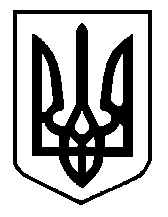 